Охрана труда и оздоровлениеСогласно коллективному договору в МБОУ СОШ № 58 по направлению деятельности «Охрана труда и оздоровление» ежегодно проводятся следующие мероприятия:- финансирование  мероприятий по улучшению условий и охраны труда;- выполнение в установленные сроки комплекса организационных и технических мероприятий, предусмотренных соглашением по охране труда; - обеспечение инструктажа работников по технике безопасности,  противопожарной безопасности и другим правилам охраны труда;- организация в установленные сроки проведения медицинского осмотра работников, обязанных проходить периодический медицинский осмотр.Гарантии и льготыВ соответствии с коллективным договором МБОУ СОШ № 58 сотрудникам предоставляются следующие гарантии и льготы:- гарантируются  работникам  организации  условия  труда,  обеспечивающие    исполнение  ими  должностных  обязанностей (утверждается  график  ежегодных  отпусков  за две недели до наступления  календарного года с учетом мнения   профсоюзного комитета и  извещает  работника за 2 недели о времени начала отпуска);          Производит  ежемесячные  компенсационные  выплаты  в  размере  50   рублей матерям,  находящимся  в  отпуске  по уходу  за ребенком  до  достижения  им  3-летнего  возраста  за счет  средств  организации,  направляемых  на  оплату  труда  (Постановление Правительства РФ от 03.11.94 г. № 1206 в редакции от 04.08.2006 г.)         Своевременно и в полном объеме  производит перечисление за работников страховых взносов в Пенсионный фонд РФ (Закон РФ «Об  обязательном пенсионном страховании в Российской Федерации».) и отражает размер производимых перечислений в расчетном листке работников.        Работникам - женам военнослужащих, проходящих действительную военную службу, предоставляется ежегодный оплачиваемый отпуск одновременно с отпуском их мужей по справке воинской части. В случае отсутствия права на оплачиваемый отпуск женам военнослужащих предоставляется отпуск без сохранения заработной платы сроком не менее двух недель.        Предоставляет дополнительный отпуск работникам без сохранения  заработной платы на срок до 30 дней по его заявлению при условии обеспеченности нормального осуществления деятельности Учреждения.        Предоставляет дополнительный оплачиваемый отпуск продолжительностью в количестве трех календарных дней к отпуску работникам при отсутствии листа нетрудоспособности за календарный период предоставляемого ежегодного трудового оплачиваемого отпуска.        Предоставляет дополнительные оплачиваемые отпуска работникам  в размере 7 календарных дней к отпуску работникам с ненормированным рабочим днем в соответствии со ст. 119 ТК РФ – заместителю директора АХР и заведующему библиотекой       Работодатель обязан на основании письменного заявления работника предоставить отпуск без сохранения заработной платы:- работникам в случаях рождения ребенка, регистрации брака, смерти близких родственников – до пяти календарных дней,  работающим инвалидам до 60 дней (ст. 128 ТК РФ)     Предоставляется работникам дополнительный оплачиваемый   отпуск  с учетом мнения профсоюзного комитета продолжительностью –   для проводов детей в армию – 3 дня;в связи с переездом на новое место жительства - 1 день;не освобожденному председателю первичной профсоюзной организации – до 5 календарных дней, и членам профкома и членам комиссии по ОТ - до 3 дней;родителям, женам, мужьям военнослужащих, погибших или умерших вследствие ранения, контузии или увечья, полученных при использовании ими обязанностей военной службы, либо вследствие  заболевания, связанного с прохождением военной службы – до 3 дней.продолжительностью 1 день - женщинам  в  первый  день  учебного  года,  имеющим  детей  1-х, 11-х классов. Работа с молодежью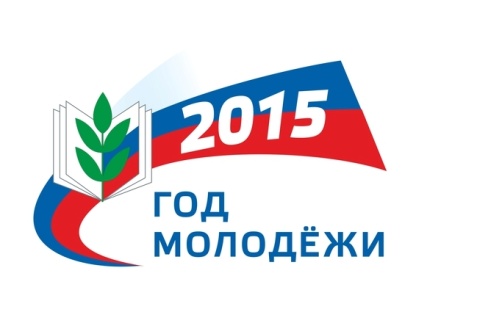 	В целях более эффективного участия молодых работников в повышении уровня работы учреждения, обеспечения занятости, усиления социальной защищенности, вовлечения в активную жизнь в МБОУ СОШ № 58 проводится следующая работа: - организовываются и проводятся культурно-массовые и физкультурно-оздоровительные мероприятия;- молодым специалистам, принятым на работу в учреждение, проводится ежемесячная доплата до достижения стажа в ОУ трех лет;- предоставляются гарантии и компенсации молодым работникам для обучения в учебных заведениях среднего и высшего профессионального образования в соответствии с действующим законодательством РФ и настоящим коллективным договором;- обеспечивается доступность занятий спортом, самодеятельностью, возможность реализации творческих способностей и интересов;- закрепляется наставник за молодым специалистом, прибывшим на работу в учреждение после окончания учебного заведения.